Die Evangelische Kirchengemeinde Much sucht für ihr 3-gruppiges Familienzentrum Arche Noahbaldmöglichst1 pädagogische Fachkraft (w/m/d) mit 39 Std./Wo unbefristet im u3 - Bereich1 pädagogische Fachkraft (w/m/d) mit 39 Std./Wo unbefristet im ü3 -  Bereich1 pädagogische Fachkraft (w/m/d) mit 20 Std./Wo unbefristet zur Unterstützung über die Mittagszeit bis zum Nachmittag im ü3 - BereichWir bieten Ihnen:ein offenes, engagiertes Teamein lebendiges Miteinander, ein offener Austausch und ein Zusammenleben in gegenseitiger Achtungeine ganzheitlich-individuelle Entwicklungsbegleitungreligionspädagogisches Arbeiteneine vielseitige und spannende Tätigkeit mit der Möglichkeit eigene Schwerpunkte zu setzenVergütung nach BAT-KFWir wünschen uns:fundiertes Fachwissenkonzeptionelles ArbeitenIdeenreichtum, Verantwortungsbewusstsein, Flexibilität und die Fähigkeit zur SelbstorganisationErstellung von BildungsdokumentationenTeam- und KommunikationsfähigkeitZugehörigkeit zu einer christlichen KircheIhre Bewerbungsunterlagen richten Sie bitte bis zum 06.01.2021 an die Evangelische Kirchengemeinde Much, Birkenweg 1, 53804 Much oder E-Mail much@ekir.deFür ein telefonisches Vorgespräch steht Ihnen die Leiterin der Kita, Frau Breitbach, zur Verfügung Telefon: 02245-890077.Der Bewerbung schwerbehinderter Frauen und Männer wird bei sonst gleicher Eignung der Vorzug gegeben.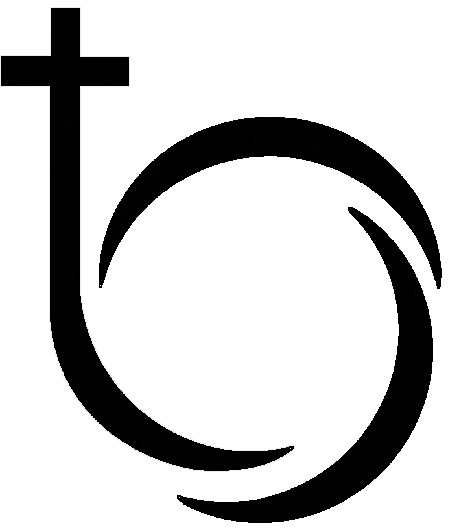 EvangelischeKirchengemeindeMuchBirkenweg 153804 MuchFon 0 22 45 – 21 24Fax 0 22 45 – 83 87much@ekir.deKreissparkasse KölnIBAN: DE07 3705 0299 0007 0014 56